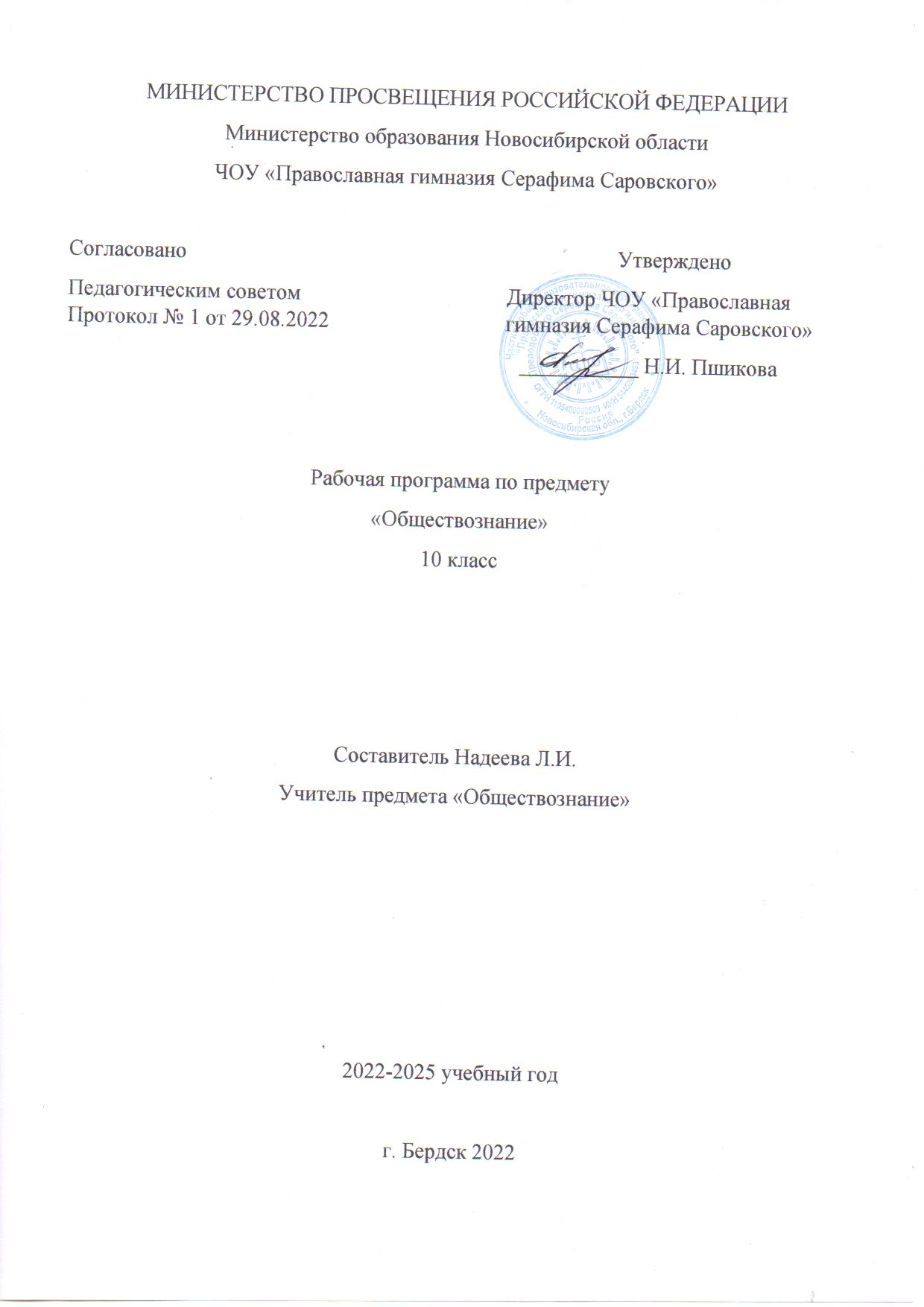 Пояснительная запискаПрограмма ориентирована на усвоение обязательного минимума по обществознанию, соответствующего стандартам Министерства образования Российской Федерации. Содержание данной программы соответствует завершающему этапу изучения обществознания в школе.	Основная цель обществознания в системе общего образования — сформировать у учащихся умение использовать правовые знания в повседневной жизни.  Программа построена с учетом принципов системности, научности и доступности, а также преемственности между различными разделами курса. Рабочая программа представляет собой целостный документ, включающий разделы: пояснительная записка, основное содержание, учебно-тематический план, требования к уровню подготовки обучающихся, приложение (календарно-тематическое планирование, УМК, критерии оценивания).Нормативно-правовые документы, на основании которых составлена программа. Федеральный закон от 9 декабря 2012 года N 273-ФЗ. «Об образовании в Российской Федерации» Федеральный закон от 29.12.2010 N 436-ФЗ (ред. от 01.07.2021) "О защите детей от информации, причиняющей вред их здоровью и развитию, Приказ Минобрнауки России от 17.05.2012 N 413 "Об утверждении федерального государственного образовательного стандарта среднего общего образования" Приказ Министерства просвещения Российской Федерации от 20.05.2020 № 254 "Об утверждении федерального перечня учебников, допущенных к использованию при реализации имеющих государственную аккредитацию образовательных программ начального общего, основного общего, среднего общего образования организациями, осуществляющими образовательную деятельность. Приказ Министерства просвещения Российской Федерации от 12.11.2021 № 819 "Об утверждении Порядка формирования федерального перечня учебников, допущенных к использованию при реализации имеющих государственную аккредитацию образовательных программ начального общего, основного общего, среднего общего образования". Письмо Министерства просвещения Российской Федерации от 11.11.2021 № 03–1899 «Об обеспечении учебными изданиями (учебниками и 234 учебными пособиями) обучающихся в 2022/23 учебном году» разъяснен порядок использования учебно-методических комплектов в период перехода на обновленные ФГОС 2021.    Порядка организации и осуществления образовательной деятельности по основным общеобразовательным программам - образовательным программам начального общего, основного общего и среднего общего образования, утвержденного приказом Министерства образования и науки Российской̆ Федерации от 22.03.2021 No 115;   Санитарные правила и нормы СанПиН 1.2.3685-21 «Гигиенические нормативы 
и требования к обеспечению безопасности и (или) безвредности для человека факторов среды обитания», утвержденных постановлением Главного государственного санитарного врача Российской Федерации от 28.01.2021 № 2  Авторской программы "Обществознание.10-11 классы, базовый уровень" (136 ч) под редакцией Л. Н. Боголюбова, академика РАО, доктора педагогических наук, профессора; Л. Ф.Ивановой, кандидата педагогических наук; А.Ю.Лазебниковой, доктора педагогических наук ("Просвещение".2019 год).Общие цели и задачи изучения обществознания в школе:•	развитие личности, направленное на формирование правосознания и правовой культуры, социально-правовой активности, внутренней убежденности в необходимости соблюдения норм права, на осознание себя полноправным членом общества, имеющим гарантированные законом права и свободы; •	воспитание гражданской ответственности и чувства собственного достоинства; дисциплинированности, уважения к правам и свободам другого человека, демократическим правовым институтам, правопорядку;•	освоение знаний об основных принципах, нормах и институтах права, возможностях правовой системы России, необходимых для эффективного использования и защиты прав и исполнения обязанностей, правомерной реализации гражданской позиции;•	овладение умениями, необходимыми для применения освоенных знаний и способов деятельности с целью реализации и защиты прав и законных интересов личности; содействия подержанию правопорядка в обществе; решения практических задач в социально-правовой сфере, а также учебных задач в образовательном процессе;•	формирование способности и готовности к самостоятельному принятию правовых решений, сознательному и ответственному действию в сфере отношений, урегулированных правом. Сведения о программе:Данная рабочая программа по обществознанию определяет наиболее оптимальные и эффективные для определенного класса содержание, формы,   методы и приемы организации образовательного процесса с целью получения результата, соответствующего требованиям стандарта. Обоснование выбора программы:Данная программа рассчитана на завершение учащимися средней школы изучения курса Обществознания, согласно учебно-методическому комплексу под редакцией Л.Н. Боголюбова. Информация о внесённых изменениях:   В программу существенных изменений не внесено. Однако, данная программа составлена с учетом   психолого – педагогической характеристик классов. Ввиду того, что классы состоят из учащихся с различной познавательной активностью, в программу введены различные по уровню сложности задания, кроме того, программа дополнена практическими и творческими формами работы.1.6. Определение места и роли предмета в овладении требований к уровню подготовки обучающихся.      	Рабочая программа линии УМК «Обществознание» под ред. Л.Н. Боголюбова разработана в соответствии с учебным планом для ступени основного общего образования 10-11 класс.  При изучении курса «Обществознание» в основной школе широко используются межпредметные связи, прежде всего это опора на знания учащихся по истории, литературе, искусству, географии. Кроме того, учебный предмет «Обществознание» в основной школе призван помогать предпрофильному самоопределению школьников. 1.7. Информация о количестве учебных часов.     В соответствии с учебным планом, а также годовым календарным учебным графиком рабочая программа рассчитана на 68 учебных часов в год, 2 часа в неделю. 1.8. Формы организации образовательного процесса.основная форма — урокэкскурсиипроектная деятельностьприменение электронного обучения, дистанционных образовательных технологий, онлайн-курсы, обеспечивающие для обучающихся независимо от их места нахождения и организации, в которой они осваивают образовательную программу, достижение и оценку результатов обучения путем организации образовательной деятельности в электронной информационно-образовательной среде, к которой предоставляется открытый доступ через информационно-телекоммуникационную сеть «Интернет»     Основной формой организации образовательного процесса является урок. 1.9. Технологии обучения.В основе данной программы лежит системно-деятельностный подход к обучению. Так же, ввиду различных особенностей обучающихся, важное место играет дифференцированное и личностно-ориентированное обучение.1.10.  Механизмы формирования ключевых компетенций.  На завершающем этапе изучения обществознания в средней школе, будут сделать акценты на формирование у учащихся правовой культуры, на становление у учащихся познавательного интереса к окружающему миру и законам по которым он живёт, важными станут следующие компетенции, сформированные благодаря отработке универсальных учебных действий.ценностно-смысловая компетенция,                                                                    общекультурная компетенция,                                                                            учебно-познавательная компетенция,                                                                 информационная компетенция,                                                                             коммуникативная компетенция,                                                                           социально-трудовая компетенция,                                                                        компетенция личностного самосовершенствования.Ожидаемые результаты в конце 10 класса:     Личностными результатами выпускников основной школы, формируемыми при изучении содержания курса по обществознанию, являются:мотивированность и направленность на активное и созидательное участие в будущем в общественной и государственной жизни;заинтересованность не только в личном успехе, но и в развитии различных сторон жизни общества, в благополучии и процветании своей страны;ценностные ориентиры, основанные на идеях патриотизма, любви и уважения к Отечеству; на отношении к человеку, его правам и свободам как высшей ценности; на стремлении к укреплению исторически сложившегося государственного единства; на признании равноправия народов, единства разнообразных культур; на убежденности в важности для общества семьи и семейных традиций; на осознании необходимости поддержания гражданского мира и согласия и своей ответственности за судьбу страны перед нынешними и грядущими поколениями.Метапредметные результаты изучения обществознания выпускниками основной школы проявляются в:умении сознательно организовывать свою познавательную деятельность (от постановки цели до получения и оценки результата);умении объяснять явления и процессы социальной действительности с научных, социально-философских позиций; рассматривать их комплексно в контексте сложившихся реалий и возможных перспектив;способности анализировать реальные социальные ситуации, выбирать адекватные способы деятельности и модели поведения в рамках реализуемых основных социальных ролей (производитель, потребитель и др.);овладении различными видами публичных выступлений (высказывания, монолог, дискуссия) и следовании этическим нормам и правилам ведения диалога;умении выполнять познавательные и практические задания, в том числе с использованием проектной деятельности на уроках и в доступной социальной практике, на:использование элементов причинно-следственного анализа;исследование несложных реальных связей и зависимостей;определение сущностных характеристик изучаемого объекта; выбор верных критериев для сравнения, сопоставления, оценки объектов;поиск и извлечение нужной информации по заданной теме в адаптированных источниках различного типа;перевод информации из одной знаковой системы в другую (из текста в таблицу, из аудиовизуального ряда в текст и др.), выбор знаковых систем адекватно познавательной и коммуникативной ситуации;объяснение изученных положений на конкретных примерах;оценку своих учебных достижений, поведения, черт своей личности с учетом мнения других людей, в том числе для корректировки собственного поведения в окружающей среде; выполнение в повседневной жизни этических и правовых норм, экологических требований;определение собственного отношения к явлениям современной жизни, формулирование своей точки зрения.1.11.  Требования к уровню подготовки учащихся по обществознаниюПредметными результатами освоения выпускниками 10 класса программы по обществознанию являются:Выпускник научится:характеризовать основные социальные объекты, выделяя их существенные признаки, закономерности развития;анализировать информацию о социальных объектах, выделяя их общие черты и различия, устанавливать соответствия между существенными чертами и признаками изученных социальных явлений и обществоведческими терминами и понятиями;объяснять причинно-следственные и функциональные связи изученных социальных объектов (включая взаимодействие человека и общества, важнейших социальных институтов общества и природной среды, общества и культуры, взаимосвязи подсистем и элементов общества);-	раскрывать на примерах изученные теоретические положения и понятия социально-экономических и гуманитарных наук;осуществлять поиск социальной информации, представленной в различных знаковых системах;извлекать из неадаптированных оригинальных текстов знания по заданным темам; систематизировать, анализировать и обобщать неупорядоченную социальную информацию; различать в ней факты и мнения, аргументы и выводы;оценивать действия субъектов социальной жизни, включая личности, группы, организации с точки зрения социальных норм, экономической рациональности;формулировать на основе приобретенных обществоведческих знаний собственные суждения и аргументы по определенным проблемам;подготовить устное выступление, творческую работу по социальной проблематике;применять социально-экономические и гуманитарные знания в процессе решения познавательных задач по актуальным социальным проблемам;- использовать приобретенные знания и умения в практической деятельности и повседневной жизни для:успешного выполнения типичных социальных ролей, сознательного взаимодействия с различными социальными институтами;совершенствования собственной познавательной деятельности;критического восприятия информации, получаемой в межличностном общении и в массовой коммуникации, осуществления самостоятельного поиска, анализа и использования собранной социальной информации;решения практических жизненных проблем, возникающих в социальной деятельности;ориентировки в актуальных общественных событиях и процессах; определения личной и гражданской позиции;предвидения возможных последствий определенных социальных действий;оценки происходящих событий и поведения людей с точки зрения морали и права;реализации и защиты прав человека и гражданина, осознанного выполнения гражданских обязанностей;осуществления конструктивного взаимодействия людей с разными убеждениями, культурными ценностями, социальным положением.1.12. Виды и формы контроля.     Согласно уставу ГБОУ Гимназии № 61 и локальному акту образовательного учреждения основными видами контроля считать текущий (на каждом уроке), тематический (осуществляется в период изучения той или иной темы), промежуточный (ограничивается рамками четверти, полугодия), итоговый (в конце года). Формами контроля может быть:зачет, практическая работа, контрольная работа;тестирование;доклады, рефераты, сообщения.ОСНОВНОЕ СОДЕРЖАНИЕПовторение (3ч)Повторение основного содержания курса обществознания за 9 класс (тема «Политика»). Введение в изучение курса «Обществознание. 10 класс». Входная диагностика.Раздел 1. Общество и человек (15 ч) Глава 1. Общество (5 ч) Понятие об обществе. Общество как совместная жизнедеятельность людей Общество и природа Общество и культура. Науки об обществе Структура общества. Особенности социальной системы. Взаимосвязь экономической, социальной, политической, духовной сфер жизни общества. Социальные институты. Глава 2. Человек (10 ч) Природа человека. Человек как продукт биологической, социальной и культурной эволюции. Цель и смысл жизни человека. Науки о человеке. Человек как духовное существо. Духовная жизнь человека. Мировоззрение. Ценностные ориентиры личности. Патриотизм и гражданственность. Деятельность как способ существования людей. Деятельность и её мотивация. Многообразие деятельности. Сознание и деятельность. Познание и знание. Познание мира: чувственное и рациональное, истинное и ложное. Истина и её критерии Многообразие форм человеческого знания Социальное и гуманитарное знания.. Человек в системе социальных связей. Личность, факторы, влияющие на ее формирование. Самосознание и самореализация. Социальное поведение и социализация личности Единство свободы и ответственность личности. Раздел II. Основные сферы общественной жизни (29 ч) Глава 3. Духовная культура (9 ч) Духовная жизнь общества. Культура и духовная жизнь. Формы и разновидности культуры: массовая, народная и элитарная. Диалог культур. Средства массовой информации Наука и образование. Наука, ее роль в современном мире. Этика ученого. Непрерывное образование и самообразование. Мораль и религия. Мораль, её категории. Религия, её роль в жизни общества. Нравственная культура Искусство и духовная жизнь Искусство, его формы, Основные направления. Эстетическая культура. Тенденции духовной жизни современной России. Глава 4. Экономика (4 ч) Роль экономики в жизни общества. Экономика как подсистема общества. Экономика как основа жизнеобеспечения общества. Экономика и социальная структура общества. Взаимовлияние экономики и политики. Экономическая культура. Экономический интерес, экономическое поведение. Свобода экономической деятельности и социальная ответственность хозяйствующего субъекта. Культура производства и потребления. Глава 5. Социальная сфера (9 ч) Социальная структура Многообразие социальных групп. Неравенство и социальная стратификация. Социальные интересы. Социальная мобильность Социальные взаимодействия. Социальные отношения и взаимодействия Социальный конфликт Социальные аспекты труда. Культура труда Социальные нормы и отклоняющееся поведение. Многообразие социальные норм, его причины и профилактика. Социальный контроль и самоконтроль. Национальные отношения. Этнические общности. Межнациональное сотрудничество и межнациональные конфликты. Национальная политика. Культура межнациональных отношений. Семья и быт. Семья как социальный институт Семья в современном обществе. Бытовые отношения. Культура быта. Молодежь в современном обществе. Молодёжь как социальная группа. Развитие социальных ролей в юношеском возрасте Молодёжная субкультура Глава 6. Политическая сфера (7 ч) Политика и власть Политика и общество. Политические институты и отношения. Власть, ее происхождение и виды. Политическая система Структура и функции политической системы Государство в политической системе. Политические режимы. Политическая жизнь современной России. Гражданское общество и правовое государство. Основные черты гражданского общества. Правовое государство, его признаки. Средства массовой коммуникации, их роль в политической жизни общества. Демократические выборы и политические партии. Избирательные системы Многопартийность Политическая идеология Участие граждан в политической жизни. Политический процесс. Политическая культура Раздел III. Право (16 ч) Глава 7. Право как особая система норм (16ч) Право в системе социальных норм. Система права: основные отрасли, институты, отношения. Публичное и частное право. Источники права. Правовые акты. Конституция в иерархии нормативных актов. Правоотношения и правонарушения. Виды юридической ответственности. Систему судебной защиты прав человека. Развитие права в современной России Современное российское законодательство. Основы государственного, гражданского, трудового, семейного и уголовного права. Правовая защита природы. Предпосылки правомерного поведения Правосознание. Правовая культура. Повторительно — обобщающий урок (5ч)Учебно-тематический планВсего: 68 часовКалендарно-тематическое планированиеУчебно-методический комплекс на 2022 – 2023 учебный годПриложение 1. Контрольные и тестовые работы составлены на основе следующих пособий:Баранов П.А., Воронцов А.В., Шевченко С.В Обществознание Полный справочник для подготовки к ЕГЭ. Москва Астрель 2011гЛазебникова А.Ю, Рутковская Е.Л.Практикум по обществознанию (Подготовка к выполнению части 3(С)Москва «Экзамен»2012Краюшкина С.В. Тесты по обществознанию 10 класс, М.: ЭКЗАМЕН, 2013Баранов П. Тесты и задания по обществознанию. 10 класс, М.: АСТ, 2011Домашек Е.В. Эссе по обществознанию. Новое задание на ЕГЭ, М.: Феникс, 2017Приложение 2. Критерии оценивания.Критерии оценивания устного ответаКритерии оценивания проектаКритерии оценивания докладаКритерии оценивания компьютерной презентации:Количество набранных учащимися баллов соотносим с «5» бальной шкалой оценок:86 - 100 баллов - «5»70 - 85 баллов - «4»50 - 69 баллов –«3»Критерии оценивания теста:90-100% - отлично «5»; 70-89% - хорошо «4» 50-69% - удовлетворительно «3»;менее 50% - неудовлетворительно «2»;Приложение 3Контрольная работа № 4 итоговаяза курс обществознания 10 классаВариант 1А1. Что из перечисленного характеризует современное западное общество?Аграрный тип обществаНеразвитость институтов частной собственностиОсобая ценность человеческой индивидуальностиПреобладание коллективистских форм сознанияА2. И человек и животноеСвободно определяют цель своего поведенияИмеют индивидуальные интересыОсознают свою уникальностьЗависят от природных условийА3. Верны ли следующие суждения о последствиях глобализации?А. Глобализация приводит к навязыванию определённого образа жизни, зачастую противоречащего традициям данного общества.Б. Глобализация способствует концентрации усилий на разработку новых передовых технологий.Верно только АВерно только БВерны оба сужденияОба суждения неверныА4. Под культурой в наиболее общем смысле понимаетсяУровень воспитанностиВся преобразовательная деятельность человекаПроизводство материальных ценностейХудожественное творчествоА5. Страна А. с населением в 15 млн. человек расположена в Южном полушарии. Какая дополнительная информация позволит судить о принадлежности А. к обществам традиционного типа?Основу хозяйства страны составляет аграрное производствоНаселение страны многонациональноСлабо развита сеть услугВерховная власть в стране передаётся по наследствуА6. Верны ли следующие суждения о развитии современной культуры?А. Интернационализации культуры способствуют мировое разделение труда и возросшая мобильность населения.Б. Интернационализации культуры способствуют научно-технический прогресс и развитие современных технологий.Верно только АВерно только БВерны оба сужденияОба суждения неверныА7. Экономическую сферу жизни общества характеризуетМиграция сельского населенияМежнациональная интеграцияРазделение трудаСоциальная дифференциациА8. Экономические системы различаютсяОбъёмом государственных расходовСтепенью вмешательства государства в экономикуМасштабами социальной поддержки населенияРазнообразием природных ресурсовА9. Если рыночные цены на товары и услуги повышаются, тоРастёт безработицаПроизводители увеличивают предложениеСнижается минимальный размер оплаты трудаСокращается неравенство доходов населенияА10. Рассмотрите диаграмму «Статьи доходов в бюджете страны Ф. в млрд $. Какой вывод можно сделать на основании данной диаграммы?В 90-е годы XX века в бюджете страны Ф. наименьшую долю составляли доходы от налогов.Во второй половине XX века в бюджете страны Ф.  наибольшую долю составляли доходов от внешнеэкономической деятельности.В 50-е годы XX века бюджет страны Ф. в основном пополнялся за счёт доходов от продажи государственного имущества.В 50-е годы XX века доходы от налогов составляли большую часть бюджета страны.А11. Верны ли следующие суждения о рыночной экономике?А. Действие рыночных законов способствует эффективному распределению ресурсов производства.Б. Государство в условиях рыночной экономики может оказывать поддержку социально незащищённым слоям населения.Верно только АВерно только БВерны оба сужденияОба суждения неверныА12. Примером горизонтальной социальной мобильности являетсяПолучение очередного офицерского званияПеревод на новую, лучше оплачиваемую должностьВыход на пенсиюПереезд в другой городА13. Обеспеченность силой общественного мнения является отличительным признаком нормМоральных ПравовыхЭкономических Политических А14. Т. И В. Проживают вместе, имеют общего ребёнка. Какая дополнительная информация позволит сделать вывод о том, что этот союз с юридической точки зрения является семьёй?Они совместно владеют одной квартиройТ.и В. Живут вместе 15 летУ них общий бизнес по предоставлению туристических услугОтношения Т. И В. зарегистрированы в органах ЗАГСА15. Верны ли следующие суждения о социальных ролях человека?А. Социальная роль определяет модель поведения человека в той или иной ситуации.Б. Все социальные роли формально закрепляются за человеком.Верно только АВерно только БВерны оба сужденияОба суждения неверныА16. Политическая власть, в отличие от иных видов власти,Представляет собой волевое действиеПобуждает людей к определённым действиямОбращается с помощью права ко всем гражданамОпределяет отношения между людьми и социальными группамиА17. Что характерно и для мажоритарной и для пропорциональной избирательных систем?Выдвижение кандидатов списками от политических партийСоздание одномандатных избирательных округовФормирование единого общенационального избирательного округаТайная подача голосов избирателей во время голосованияА18. Парламент страны П. формируется из представителей основных политических партий, которые смогли преодолеть семипроцентный избирательный порог. Подберите из приведённых ниже признаков ещё один, характерный для избирательной системы страны П.Депутаты представляют весь спектр существующих в стране партийМеста в парламенте распределяются в соответствии с количеством голосов избирателей, которое партия получила на выборахИзбиратели голосуют прежде всего за личности кандидатов, а потом уже за их политическую программуПолитические партии не играют существенной роли при выдвижении кандидатовА19. Верны ли следующие суждения о выборах высших органов власти в РФ?А. Президент РФ избирается голосованием обеих палат Федерального собрания.Б. Выборы депутатов Государственной Думы осуществляются на альтернативной основе.Верно только АВерно только БВерны оба сужденияОба суждения неверныА20. Основной особенностью норм права, в отличие от других социальных норм, является то, что ониУстанавливаются государствомСкладываются в течение жизни нескольких поколений  Регулируют отношения в сфере властиУстанавливают справедливость А21. Гражданским правонарушением являетсяДача взятки должностному лицуПропуск занятий без уважительной причиныНарушение условий авторского договораНарушение правил дорожного движенияА22. Высшая законодательная власть в РФ принадлежит Правительству РФАдминистрации Президента РФВерховному СудуФедеральному СобраниюА23. Какая ситуация является примером семейных правоотношений?Мать с дочерью выиграли приз в лотерееОтец с сыном были оштрафованы за переход улицы в неположенном местеСупруги оформили разводСын устроился работать в семейную фирмуА24. Верны ли следующие суждения об обязательных условиях трудового договора?А. К обязательным условиям трудового договора относится соглашение о режиме труда и отдыха работника.Б. К обязательным условиям трудового договора относится соглашение об испытательном сроке.Верно только АВерно только БВерны оба сужденияОба суждения неверныВ1. Запишите слово, пропущенное в схеме:Ответ:_________________________________________________ В 2. Ниже приведены качества, присущие человеку. Все они, за исключением одного, имеют социальную природу.Свобода, наследственность, интересы, убеждения, сознание, ответственность.Найдите и укажите качество, выпадающее из общего списка. Ответ:________________________________________________В 3. Установите соответствие между правоотношением и соответствующей ему отраслью права: к каждой позиции, данной в первом столбце, подберите соответствующую позицию из второго столбца. Запишите в таблицу выбранные цифры, а затем получившуюся последовательность цифр перенесите в бланк ответов (без пробелов и других символов)В4. Найдите в приведённом ниже списке характерные признаки правонарушений и обведите цифры, под которыми они указаны.Общественно опасное деяниеНеэтичное деяниеВиновное деяниеБезнравственное деяниеБезрассудное деяниеПротивоправное деяниеОбведённые цифры запишите в порядке возрастания.Ответ:____________________________________В5. Прочитайте приведённый ниже текст, каждое положение которого пронумеровано.Социологи определяют социальную роль как поведение субъекта, обеспечивающее выполнение статусных прав и обязанностей. (2) Принято считать, что социальная роль – это нормативно одобряемый, социально устойчивый образец поведения. (3) Социальную роль человек реализует в рамках того или иного статуса. (4) По вашему мнению, именно благодаря социальной роли  интеграция в социальную среду происходит легко и безболезненно.Определите, какие положения текста носятА) фактический характерБ) характер оценочных сужденийЗапишите под номером положения букву, обозначающую его характер. Получившуюся последовательность букв перенесите в бланк ответов.В6. Прочитайте приведённый ниже текст, в котором пропущен ряд слов.Характеристика общества как _____________(1) предусматривает изучение его внутренней структуры. Её основными элементами являются_____________(2) общественной жизни и социальные институты. Выделяют экономическую, социальную, политическую и духовные сферы. Все они находятся в тесной взаимосвязи, так как поддерживают необходимую_____________(3) общества, ________________(4) в каждой из сфер решают важные социальные задачи. Они  обеспечивают производство и распределение различных видов_________________(5), а также управление совместной _______________(6) людей.Слова в списке даны в именительном падеже, единственном числе. Каждое слово (словосочетание) может быть использовано только один раз. Выбирайте последовательно одно слово за другим, мысленно заполняя каждый пропуск. Обратите внимание на то, что в списке больше слов, чем вам потребуется для заполнения пропусков.В данной ниже таблице указаны номера пропусков. Запишите под каждым номером букву, соответствующую выбранному вами слову. Получившуюся последовательность букв перенесите в бланк ответов.Контрольная работа № 4 итоговаяза курс обществознания 10 классаВариант 2А1. Что из перечисленного является особенностью постиндустриального общества?Религиозный характер культурыПереход  от натурального к товарному производствуЗавершение промышленного переворотаРазвитие информационных технологийА2. К социальным потребностям человека относится потребность вОтдыхе Общении Самосохранении Сохранении потомстваА3. Верны ли следующие суждения о человеке?А. Человек  приспосабливается к окружающей среде, которая и определяет его образ жизни.Б. Человеку свойственно ценностное отношение к действительности.Верно только АВерно только БВерны оба сужденияОба суждения неверныА4. Общим для научного и художественного творчества являютсяСтремление к осмыслению действительностиОбоснованность предположенийСтремление к достоверностиФормирование чувства прекрасногоА5  В целях поддержки отечественного производителя правительство страны ограничило ввоз иностранных продуктов и мяса. К каким сферам общественной жизни относится данный факт?Экономической и социальнойПолитической и экономическойСоциальной и духовнойЭкономической и духовнойА6. Верны ли следующие суждения о культуре?А. Материальная и духовная культуры слабо связаны друг с другом.Б. Общество может существовать, не создавая культуру.Верно только АВерно только БВерны оба сужденияОба суждения неверныА7. Функцией государства в рыночной экономике являетсяУвеличение числа частных предприятийПоддержка стабильности рыночных ценРегулирование обменаОбеспечение защиты прав собственностиА8. Если экономические проблемы решаются в равной степени и рынком, и государством, то экономика являетсяКомандной Рыночной Традиционной Смешанной А9. Развитию конкуренции производителей способствуетУменьшение производительности трудаКонцентрация производстваСвобода предпринимательстваУсиление монополистических тенденций в экономикеА10. Рассмотрите диаграмму «Структура доходов семей государства Д». Какой вывод можно сделать на основании данной диаграммы?Государственные пенсии, пособия, стипендии занимают второе место в структуре доходов семей государства Д.Доходы единоличных владельцев фирм, процентный доход и дивиденды составляют четвёртую часть структуры доходов семей государства Д.Дивиденды являются более весомым элементом структуры доходов семей государства Д., чем государственные  пенсии, пособия, стипендииДоходы единоличных владельцев фирм занимают более значимое место в структуре доходов семей государства Д., чем процентный доход А11. Верны ли следующие суждения о рыночной экономике?А. Рыночные отношения создают возможность расширения границ демократических свобод в обществе.Б. Рыночная экономика заинтересована в поддержании многообразия форм собственностиВерно только АВерно только БВерны оба сужденияОба суждения неверныА12. Назначение бывшего министра на должность генерального директора крупного государственного концерна иллюстрирует  Социальную мобильностьСоциальную стратификациюСоциальное неравенствоСоциальную адаптациюА13. Правовые нормы в отличие от других социальных нормОпираются на силу общественного мнения Обеспечиваются силой государственного принужденияПоддерживаются моральным сознаниемОсваиваются в процессе социализацииА14. Жительница Германии коллекционирует забавные и смешные фамилии. В её собрании более 5,5 тыс. фамилий. Это примерНарушающего закон поведенияПозитивного отклоняющегося поведенияСоответствующего обычаям поведения Негативного отклоняющегося поведенияА15. Верны ли следующие суждения о социальных нормах?А. Политические нормы регулируют отношения между личностью и властью.Б. Соблюдение религиозных норм поддерживается моральным сознанием верующих. Верно только АВерно только БВерны оба сужденияОба суждения неверныА16. Что относится к институтам политической системы?Политические организации, главной из которых является государствоСовокупность отношений и форм взаимодействия между социальными группами и индивидамиНормы и традиции, регулирующие политическую жизнь обществаСовокупность различных по своему содержанию политических идейА17. Правовое государство отличаетРазвитие культурно-национальных автономийНаличие разветвлённой системы судов различных уровней Формирование эффективной системы правоохранительных органовВерховенство закона, закрепляющего  права и свободы гражданА18. В государстве К. права и свободы граждан гарантируются законом, в СМИ представлен широкий спектр политических взглядов. Какой политический режим сложился в государстве К.?Демократический Тоталитарный Авторитарный Диктаторский А19. Верны ли следующие суждения о правах граждан?А. В референдуме вправе участвовать гражданин РФ, достигший 18-летнего возраста.Б. Гражданин, признанный по суду недееспособным, не может принимать участие в выборах.Верно только АВерно только БВерны оба сужденияОба суждения неверныА20. Действующая Конституция РФ была принятаСоветом ФедерацииГосударственной ДумойГосударственным советомВсенародным голосованием А21. Одним из видов уголовного наказания являетсяАдминистративный штрафПредупреждение Лишение свободыОбъявление выговораА22. Основы общественного строя РФ законодательно закрепленыГражданским кодексом РФВсеобщей декларацией прав человекаКонституцией РФТрудовым кодексом РФА23. Гражданка С. Заказала в ателье свадебное платье. Накануне срока исполнения заказа ей позвонили из ателье и, извинившись, сообщили, что у них заболела швея, поэтому они не могут вовремя сшить ей платье. Гражданка С. Подала на ателье в суд. Статьи какого кодекса станут основой рассмотрения дела в суде? Трудового Административного Финансового Гражданского А24. Верны ли следующие суждения о правах потребителя?А. Права потребителя включают в себя контроль за производством и распространением товаров.Б. Права потребителя включают в себя определение рынка сбыта товаров.Верно только АВерно только БВерны оба сужденияОба суждения неверныЧасть В.В1. Запишите слово, пропущенное в схеме:Ответ:______________________________________В 2. Ниже приведен ряд терминов. Все они, за исключением одного, относятся к понятию «потребитель».Спрос, реклама, технология, ассортимент, страховой полис, сбережения, прожиточный минимум.Найдите и укажите термин, выпадающий из общего ряда. Ответ:__________________________________________________В 3. Установите соответствие между характеристиками чувственного познания и их формами: к каждой позиции, данной в первом столбце, подберите соответствующую позицию из  второго столбца. Запишите в таблицу выбранные цифры, а затем получившуюся последовательность цифр перенесите в бланк ответов (без пробелов и других символов)В4. Найдите в приведённом ниже списке этические (моральные) нормы и обведите цифры, под которыми они указаны.В полном объёме дееспособность по общему правилу наступает с 18 летК человеку следует относиться не как к средству, а как к целиОбщество с осуждением относится к нарушителям трудовой дисциплиныТрудовой договор (контракт) устанавливает взаимные обязанности работника и работодателяСупруги могут заключить брачный договорБлижнего своего нужно любить как себя самогоОбведённые цифры запишите в порядке возрастания.Ответ:______________________________________В5. Прочитайте приведённый ниже текст, каждое положение которого пронумеровано.Устав ООН обязывает государства развивать международное сотрудничество в целях содействия «всеобщему уважению и соблюдению прав человека».(2) На наш взгляд, это положение имеет фундаментальный характер.(3) К сожалению, в годы «холодной войны» единодушия среди государств по вопросу прав человека не было.(4) Устав ООН формулирует цели, которые должны быть достигнуты современными государствами. Определите, какие положения текста носятА) фактический характерБ) характер оценочных сужденийЗапишите под номером положения букву, обозначающую его характер. Получившуюся последовательность букв перенесите в бланк ответов.В6. Прочитайте приведённый ниже текст, в котором пропущен ряд слов.Термин _____________(1) имеет два значения. Во-первых, так называется способ организации деятельности людей, направленной на создание благ, необходимых им для потребления. Синонимом этого  значения рассматриваемого термина является понятие «_____________»(2). Во-вторых, этим термином обозначают_____________(3), которая исследует, как люди используют имеющиеся ограниченные _____________(4) для удовлетворения своих неограниченных потребностей. В экономической жизни есть три главных участника: семьи, фирмы и _____________(5). Они взаимодействуют между собой через рынки факторов производства и потребительских товаров. Но всё же главное из действующих лиц, ради удовлетворения нужд которого должна осуществляться хозяйственная деятельность в любой стране, - _____________(6).Слова в списке даны в именительном падеже, единственном числе. Каждое слово (словосочетание) может быть использовано только один раз. Выбирайте последовательно одно слово за другим, мысленно заполняя каждый пропуск. Обратите внимание на то, что в списке больше слов, чем вам потребуется для заполнения пропусков.В данной ниже таблице указаны номера пропусков. Запишите под каждым номером букву, соответствующую выбранному вами слову. Получившуюся последовательность букв перенесите в бланк ответов.№ п/пНаименование разделов и темВсего часовТестыКонтрольные работы (в формате ЕГЭ)Проекты, доклады к семинару1.Повторение312.Общество51     3.Человек10112     4.Духовная культура92     5.Экономика41      6.Социальная сфера 913      7.Политическая сфера7112       8.Право как особая система норм16113       9.Повторительно-обобщающий урок51Итого:685513№ урокаТемы, подтемыВременные ресурсыСодержание (что планируется изучать)Методы (деятельность учащихся + результаты)Самостоятельная работа учащихся, контроль знанийДатаплан/факт1-3Повторение3 часаПовторение основного содержания курса обществознания за 9 класс (тема «Политика»). Введение в изучение курса «Обществознание. 10 класс». Входная диагностика.Политика и власть. Понятия и признаки государства. Политический режим. Гражданское общество и правовое государство. Выборы в РФ. Политические партии и движения. Задачи и содержание курса «Обществознание 10 класс»Входная диагностика. Тест в формате ЕГЭ.Раздел I. Общество и человек (15 часов)Раздел I. Общество и человек (15 часов)Раздел I. Общество и человек (15 часов)Раздел I. Общество и человек (15 часов)Раздел I. Общество и человек (15 часов)Раздел I. Общество и человек (15 часов)Раздел I. Общество и человек (15 часов)Глава 1. Общество 5 часов4-5Что такое общество2 часаОбщество как совместная жизнедеятельность людей. Общество и природа. Общество и культура. Науки об обществеОбщество, взаимосвязь общества и природыОбъяснить причинно-следственные и функциональные связи изученных соц. объектов. Уметь давать характеристику изучаемому объекту, уметь сравнивать, сопоставлять объекты по указанным критериям.Актуализация знаний, составление Схемы «Природа и общество6-8Общество как сложная динамическая система3 часаСтруктура общества. Общество как сложная динамичная система. Главное качество общества как целостной системы. Главные социальные институты Основные черты социального института. Значение институционализацииЗнать структуру общества и ее характерные особенности.Уметь раскрывать взаимное влияние сфер общественной жизни; давать системный анализ общества; давать характеристику социальному институту - образование по предложенному плану.Устный опрос, составление кластера «Общественные потребности»Глава 2. Человек10 часов9-10Природа человека2 часаПрирода человека. Человек как продукт биологической, социальной и культурной эволюции. Цель и смысл жизни человека. Науки о человекеЗнать сущностные черты человека. Участвовать в дискуссии о смысле жизни.Уметь работать с документами, делать их анализ, обосновывать суждения, давать определение понятиям; извлекать информацию.Тестовый на тему «Природа человека», составление таблицы "Смысл и цель человеческой жизни во взглядах философов"11-12Человек как духовное существо2 часаЧеловек как духовное существо. Духовная жизнь человека. Патриотизм и гражданственностьЗнать духовный мир человекаУметь  объяснять изученные положения на конкретных примерах; обосновывать суждения, извлекать информацию из различных источников, участвовать в проектной деятельностиУстный опрос, составление схемы «Виды мировоззрения», написание эссе «Чем больше живешь духовной жизнью, тем независимее от судьбы, и наоборот» Л.Н.Толстой13-14Деятельность – способ существования людей2 часаДеятельность как способ существования людей. Деятельность и ее мотивация. Многообразие деятельности. Сознание и деятельность.Знать и понимать деятельность как способ существования людей.Уметь работать с документами, делать их анализ, обосновывать суждения, давать определение понятиям; извлекать информацию.составление таблицы "Структура деятельности",схемы: "Виды  деятельности".15-16Познание и знание2 часаПознание и знание. Познание мира: чувственное и рациональное, истинное и ложное. Истина и ее критерии. Виды человеческих знаний. Наука. Основные особенности научного мышления.Знать сущность процесса познания.Уметь объяснять изученные положения на предлагаемых конкретных примерах; решать познавательные и практические задачи. Уметь обосновывать суждения, формулировать полученные результаты.Тест на тему «Познание и знание», составление Схемы «Формы познания»17-18Человек в системе социальных связей2 часаЧеловек в системе социальных связей. Личность, факторы, влияющие на ее формирование. Общественное и индивидуальное сознание. Социализация индивида. Социальная рольЗнать место человека в системе социальных связей, факторы, социализирующие личностьУметь пользоваться мультимедийными ресурсами; умение представлять результаты практической и познавательной деятельности и освоение типичных социальных ролей через участие в обучающих играх.Составление схемы "Этапы социализации". Контрольная работа № 1 на тему «Человек»Раздел II. Основные сферы общественной жизни (29 часа)Раздел II. Основные сферы общественной жизни (29 часа)Раздел II. Основные сферы общественной жизни (29 часа)Раздел II. Основные сферы общественной жизни (29 часа)Раздел II. Основные сферы общественной жизни (29 часа)Раздел II. Основные сферы общественной жизни (29 часа)Раздел II. Основные сферы общественной жизни (29 часа)Глава 3. Духовная культура9 часов19-20Культура и духовная жизнь общества2 часаДуховная жизнь общества. Понятие культуры.  Культура и духовная жизнь.  Формы и разновидности культуры: народная, массовая и элитарная. Диалог культур. Средства массовой информации.Знать особенности духовной жизни общества.Уметь  характеризовать признаки, производить поиск информации, отличать достоверную от второстепенной высказывать суждения, владеть приемами исследовательской деятельности, представлять результаты своей деятельности (схемы, таблицы). Знать формы и разновидности культуры.Уметь работать с источниками, анализировать современные общественные явления и события, уметь оппонировать к иному мнению через участие в дискуссиях, применять гуманитарные знания для решения познавательных задач.Составление схемы «Духовная жизнь»,  составление таблицы  «Формы  культуры»21-22Наука. Образование2 часаНаука и образование. Наука, ее роль в современном мире. Этика ученого. Непрерывное образование и самообразование. Общественная значимость и личностный смысл образования. Знания, умения, навыки людей в условиях информационного общества.Знать сущность и особенности науки  и образования.Уметь анализировать актуальную информацию, раскрывать на примерах изученные теоретические положения, формировать собственные суждения, оценивать происходящие события.Просмотр презентаций, составление кластера «Наука»23-25Мораль. Религия3 часаМораль и религия. Мораль, ее категории. Религия, ее роль в жизни общества. Нравственная культура. Религиозные объединения и организации в РФ. Свобода совести. Веротерпимость.Знать основы моральных и религиозных представлений.Уметь характеризовать основные социальные объекты, выделять их существенные признаки; применять знания для решения познавательных задач; представлять результаты деятельности в виде пана, таблицы, схемы.Составление таблицы "Мораль и право".26-27Искусство и духовная жизнь2 часаИскусство и духовная жизнь. Искусство, его формы, основные направления. Эстетическая культура. Тенденции духовной жизни современной России.Знать основы и специфику искусства как формы духовной сферы общества.Уметь работать с источниками информации, используя Интернет-ресурсы. Подготовить творческую работу, передача информации адекватно поставленной цели.Тест по теме «Мораль и религия», составление схемы «Виды искусств»Глава 4. Экономика4 часа28-29Роль экономики в жизни общества2 часаРоль экономики в жизни общества. Экономика как подсистема общества. Экономика как основа жизнеобеспечения общества. Взаимовлияние экономики и политики. Экономика и экономическая наука. Факторы производства и факторные доходы. Спрос и предложение. Рыночные структуры. Политика защиты конкуренции. Понятие ВВП.Знать роль экономики в жизни общества.Формировать  навыки  применения полученных знаний для решения задач в области экономической деятельности. Умение анализировать современные общественные явления и события.Составление схемы «Роль экономики в жизни общества»30-31Экономическая культура2 часаЭкономическая культура. Экономический интерес, экономическое поведение.. Рациональное экономическое поведение собственника, работника, потребителя, семьянина, гражданина. Политика защиты конкуренции и антимонопольное законодательствоУметь  развернуто обосновывать суждения, давать определения, приводить доказательства. Уметь участвовать в организации и проведении учебно-исследовательских работСоставление схемы  «Экономическая  культура»Глава 5. Социальная сфера9 часов32Социальная структура общества1 часСоциальная структура. Многообразие социальных групп. Неравенство и социальная стратификация. Социальные интересы. Социальная мобильность.Знать основные понятия, уметь раскрывать их смысл Уметь характеризовать сущность социальной структуры, осуществлять поиск информации по заданной теме; различать факты и суждения; представлять результаты своей деятельности.Актуализация  знаний, составление схем «Социальная стратификация»,  «Социальная мобильность»33Социальное взаимодействие1 часСоциальные взаимодействия. Социальные отношения и взаимодействия. Социальный конфликт.. Культура труда. Виды социальных норм.Знать сущность и особенности социальных взаимоотношений обществаУметь  на основе текста параграфа, документа формировать основные принципы разрешения конфликта; умение применять знания на практике, производить поиск информации в различных источниках, делать оценочные суждения, владеть различными видами публичных выступлений.Тест на тему «Социальная структура общества», составление кластера «Социальный конфликт»34-35Социальные нормы и отклоняющееся поведение2 часаСоциальные нормы и отклоняющееся поведение. Многообразие социальных норм. Девиантное поведение, его причины и профилактика. Социальный контроль и самоконтроль.Знать классификацию социальных норм, причины отклоняющегося поведения.Понимать необходимость регулирования общественных отношений; сущность социальных норм, механизм правового регулирования. Знать основные понятия темы, уметь критически осмысливать социальную информацию, анализировать полученные данные, решать познавательные и практические задачи, самостоятельно определять алгоритмы познавательной деятельности; уметь пользоваться мультимедийными ресурсамиСоставление таблицы  «Социальные нормы», написание эссе "Девиантное поведение: благо или зло?"36-37Нации и межнациональные отношения2 часаНациональные отношения. Этнические общности. Межнациональное сотрудничество и межнациональные конфликты. Национальная политика. Этнические общности. Межнациональные отношения, этносоциальные конфликты и пути их решения, конституциональные принципы национальной политики в РФЗнать особенности национальных отношений, причины конфликтов и способы их разрешенияОбъяснять причинно-следственные и функциональные связи изученных социальных объектов, осуществлять поиск социальной информации представленной в различных знаковых системах, анализировать ее, формулировать собственные суждения по определенным проблемамСоставление схемы «Нации и национальные отношения», составление кластеров по темам: "Основные направления национальной политики" *Суть гуманистического подхода к этническим проблемам» 38-39Семья и быт2 часаСемья и быт. Семья как социальный институт. Семья в современном обществе. Бытовые отношения. Семья и брак.Знать основы семейных  отношений.Уметь характеризовать семью как важнейший социальный институт; раскрывать на примерах изученные теоретические положения, осуществлять поиск информации, представленной в различных знаковых системах, уметь подготовить устное выступление, презентацию.Составление схемы «Семья», проведение исследования «Семья в современном обществе»40Социальное развитие и молодежь1 часаМолодежь в современном обществе. Молодежь как социальная группа. Развитие социальных ролей в юношеском возрастеЗнать роль молодежи в жизни общества.Уметь осуществлять поиск информации в различных знаковых системах, делать выводы, оценивать социальные явления, представлять результаты своей деятельности в виде проекта исследованияЗащита проектов "Молодежная субкультура, написание Эссе "Молодость – это время для усвоения мудрости, а старость – время для ее применения"Ж.Ж.РуссоГлава 6. Политическая сфера7 часов41.Политика и власть1 часПолитика и власть. Политика и общество. Политические институты и отношения. Власть, ее происхождение и виды.Понятие власти. Государство, его функции.Знать соотношение власти и политики, признаки политических институтовОбъяснять причинно-следственные связи изученных социальных объектов; взаимосвязи подсистем и элементов общества; осуществлять поиск социальной информации, анализировать ее, формулировать свое отношение по определенным проблемам.Актуализация знаний, составление таблицы "Виды власти", Анализ документа42.Политическая система1 часПолитическая система. Структура и функции политической системы. Государство в политической системеЗнать структуру политической системы.Уметь характеризовать основные подсистемы политической системы, выделять существенные признаки, раскрывать основные функции, характеризовать роль государства, уметь обосновывать суждения, давать определения, работать с текстами различных стилей, участвовать в проектной деятельности.Составление схемы «Структура политической системы»43-44.Гражданское общество и правовое государство2 часаГражданское общество и правовое государство.  Основные черты гражданского общества. Правовое государство, его признаки. Проблемы формирования правового государства и гражданского общества в Российской Федерации. Гражданские инициативы.Знать и характеризовать основные признаки правового государства; Уметь работать с документами; анализировать их, высказывать оценочные суждения. Знать международные документы о правах человека, механизм защиты прав; владеть приемами исследовательской деятельности, элементарными умениями прогноза.Составление таблицы "Признаки правового государства" Конституция глава I статья 1,3,10. Подготовьте сообщение об организации местного самоуправления в вашем районе45Демократические выборы и политические партии1 часаДемократические выборы и политические партии. Избирательные системы. Многопартийность. Политическая идеология. Политические партии и движения СМИ.Знать особенности и этапы демократических  выборовУметь решать познавательные и практические задачи; владеть основными видами публичных выступлений. Знать и объяснять основные понятия темы; уметь решать познавательные и практические задачи; владеть основными видами публичных выступленийРешение задач, составление схемы «Политические партии». Мини-проект «Инновации в работе местных органов самоуправления»46Участие гражданина в политической жизни1 часУчастие граждан в политической жизни. Политический процесс. Политическое участие. Политическая культура. Избирательная кампания в Российской Федерации. Законодательство Российской Федерации о выборах.Знать степень и характер участия граждан в политической  жизниХарактеризовать основные формы политического участия; самостоятельно создавать алгоритмы познавательной деятельности, пользоваться мультимедийными ресурсами, представлять результаты познавательной деятельности.Работа с документами47Обобщающий урок по разделу «Основные сферы общественной жизни1 часПолитика и власть.  Политическая система.  Гражданское  общество  и правовое государство.  Демократические выборы  и политические партии. Участие гражданина в политической  жизни  Знать основные положения по теме «Политическая  сфера»Уметь характеризовать основные подсистемы политической системы, выделять существенные признаки, раскрывать основные функции, характеризовать роль государства, уметь обосновывать суждения, давать определения, работать с текстами различных стилей, участвовать в проектной деятельности.Контрольная работа № 2 на тему «Основные сферы общественной жизни»Раздел III. Право (16 часов)Раздел III. Право (16 часов)Раздел III. Право (16 часов)Раздел III. Право (16 часов)Раздел III. Право (16 часов)Раздел III. Право (16 часов)Раздел III. Право (16 часов)Глава 7. Право как особая система норм16 часов48-49Право в системе социальных норм2 часПраво в системе социальных норм. Система права: основные отрасли, институты, отношения. Публичное и частное право. Система российского праваЗнать и объяснять необходимость регулирования общественных отношений, сущность социальных норм, механизмы правового регулирования.Уметь использовать приобретенные знания и умения в практической деятельности, оценки происходящих событий и поведения людей с точки зрения морали и права.Актуализация знаний, составление таблицы «Право и мораль», написание эссе «Всеобщий закон – это свобода, кончающаяся там, где начинается несвобода другого» В.Гюго50-51.Источники права2 часаИсточники права. Правовые акты. Конституция в иерархии нормативных актовЗнать источники и иерархию источников праваУметь устанавливать соответствие между терминами и понятиями, объяснять их смысл, осуществлять поиск социальной информации с использованием современных средств коммуникации, уметь подготовить устное выступление.Составление таблицы «Виды нормативных актов»52-53Правоотношения и правонарушения2 часаПравоотношения и правонарушения. Виды юридической ответственности. Система судебной защиты прав человека. Развитие права в современной России.Знать основы правоотношений, виды юридической ответственностиУметь  давать оценку происходящему и поведению людей с точки зрения морали и права; умение использовать приобретенные знания для защиты прав человека и гражданина.Работа с документами, составление плана по вопросу Причины правонарушений (социологическое исследование).54-57Современное российское законодательство4 часаСовременное российское законодательство. Основы государственного, административного, гражданского, трудового, семейного и уголовного права. Правовая защита природы. Законотворческий процесс в РФ. Права и обязанности налогоплательщиков. Право на благоприятную окружающую среду. Субъекты гражданского права. Организационно-правовые формы предпринимательской деятельности, имущественные права. Право на интеллектуальную собственность. Неимущественные права: честь, достоинство, имя. Порядок и условия заключения и расторжения брака. Правовое регулирование отношений супругов.Знать основы современного российского законодательстваХарактеризовать общие и специфические черты отраслей права. Уметь обосновывать сужения, давать определения. Владеть основными видами публичных выступлений. Следование основным правилам ведения диалога. Пользоваться мультимедийными ресурсами для обработки, систематизации информации. Самостоятельное создание алгоритмов познавательной деятельности для решения творческих задач.  Тест на тему «Правоотношения и правонарушения», работа с документами, написание эссе «Народ должен защищать закон, как свой оплот, как охранительную свою стену» Гераклит58-60Предпосылки правомерного поведения3 часаПредпосылки правомерного поведения. Правосознание. Правовая культура.Знать признаки и виды правомерного поведения; уметь анализировать явления и события, происходящие в современной социальной жизни; участие в обучающих играх. Уметь работать с источниками.Составление схемы «Правовая культура»61-63Общество в развитии3 часаОбщество в развитии. Многовариантность общественного развития. Прогресс и регресс. Современный мир и его противоречияЗнать возможные перспективы развития общества. Уметь характеризовать варианты общественного развития; работать с источниками, анализировать данные таблицы, высказывать оценочные суждения, делать выводы, участвовать в дискуссиях о путях развития РоссииКонтрольная работа № 3 на тему «Право как особая система норм» .64-68.Повторительно обобщающий урок5 часовКонтрольная работа № 4 итоговая за курс обществознания в 10 классеКлассОсновной учебникДидактические материалы для учащегосяДополнительная литература для учителяМедиаресурсы10Боголюбов Л.Н, Лазебникова А.Ю., Городецкая Н.И и др. Обществознание. Учебник для 10 класса общеобразовательных учреждений: базовый уровень –  М. Просвещение, 2014Боголюбов Л.Н. Пособие для учителя «Обществознание»10 класс. Методические рекомендации. Пособие для учителя. М.: Просвещение, 2014г.Лазебникова А.Ю, Рутковская Е.Л.Практикум по обществознанию (Подготовка к выполнению части 3(С)Москва «Экзамен»2012Махоткин А.В, Махоткина Н.В. Обществознание в схемах  и таблицах. Москва 2010г.Степанько С.Н. Обществознание 10 класс Поурочные планы по учебнику Л.Н. Боголюбова.- Волгоград, 2009ЕГЭ по обществознанию 2015. Пособие для подготовки. Воронцов А.В., Соболева О.Б., Шевченко С.В., СПБ 20151-С Репетитор «Обществознание» Обучающая программа для школьников старших классов и абитуриентов.Электронный репетитор-тренажер «Обществознание» 2010-2013Критерии5 (ОТЛ.)4 (ХОР.)3 (УД.)2 (НЕУД.)1. Организация ответа (введение, основная часть, заключение)Удачное использование правильной структуры ответа (введение – основная часть – заключение); определение темы; ораторское искусство (умение говорить)Использование структуры ответа, но не всегда удачное; определение темы; в ходе изложения встречаются паузы, неудачно построенные предложения, повторы словОтсутствие некоторых элементов ответа; неудачное определение темы или её определение после наводящих вопросов; сбивчивый рассказ, незаконченные предложения и фразы, постоянная необходимость в помощи учителяНеумение сформулировать вводную часть и выводы; не может определить даже с помощью учителя, рассказ распадается на отдельные фрагменты или фразы2. Умение анализировать и делать выводыВыводы опираются не основные факты и являются обоснованными; грамотное сопоставление фактов, понимание ключевой проблемы и её элементов; способность задавать разъясняющие вопросы; понимание противоречий между идеямиНекоторые важные факты упускаются, но выводы правильны; не всегда факты сопоставляются и часть не относится к проблеме; ключевая проблема выделяется, но не всегда понимается глубоко; не все вопросы удачны; не все противоречия выделяютсяУпускаются важные факты и многие выводы неправильны; факты сопоставляются редко, многие из них не относятся к проблеме; ошибки в выделении ключевой проблемы; вопросы неудачны или задаются только с помощью учителя; противоречия не выделяютсяБольшинство важных фактов отсутствует, выводы не делаются; факты не соответствуют рассматриваемой проблеме, нет их сопоставления; неумение выделить ключевую проблему (даже ошибочно); неумение задать вопрос даже с помощью учителя; нет понимания противоречий3. Иллюстрация своих мыслейТеоретические положения подкрепляются соответствующими фактамиТеоретические положения не всегда подкрепляются соответствующими фактамиТеоретические положения и их фактическое подкрепление не соответствуют друг другуСмешивается теоретический и фактический материал, между ними нет соответствия4. Научная корректность (точность в использовании фактического материала)Отсутствуют фактические ошибки; детали подразделяются на значительные и незначительные, идентифицируются как правдоподобные, вымышленные, спорные, сомнительные; факты отделяются от мненийВстречаются ошибки в деталях или некоторых фактах; детали не всегда анализируются; факты отделяются от мненийОшибки в ряде ключевых фактов и почти во всех деталях; детали приводятся, но не анализируются; факты не всегда отделяются от мнений, но учащийся понимает разницу между нимиНезнание фактов и деталей, неумение анализировать детали, даже если они подсказываются учителем; факты и мнения смешиваются и нет понимания их разницы5. Работа с ключевыми понятиямиВыделяются все понятия и определяются наиболее важные; чётко и полно определяются, правильное и понятное описаниеВыделяются важные понятия, но некоторые другие упускаются; определяются чётко, но не всегда полно; правильное и доступное описаниеНет разделения на важные и второстепенные понятия; определяются, но не всегда чётко и правильно; описываются часто неправильно или непонятноНеумение выделить понятия, нет определений понятий; не могут описать или не понимают собственного описания6. Причинно-следственные связиУмение переходить от частного к общему или от общего к частному; чёткая последовательностьЧастичные нарушения причинно-следственных связей; небольшие логические неточностиПричинно-следственные связи проводятся редко; много нарушений в последовательностиНе может провести причинно-следственные связи даже при наводящих вопросах, постоянные нарушения последовательностиБаллы Критерии и уровниЦелеполагание и планирование0Цель не сформулирована5Определена цель, но не обозначены пути её достижения10Определена и ясно описана цель, и представлено связное описание её достиженияСбор информации, определение ресурсов0Большинство источников информации не относится к сути работы5Работа содержит ограниченное количество информации из ограниченного количества подходящих источников10Работа содержит достаточно полную информацию, использован широкий спектр подходящих источниковОбоснование актуальности выбора, анализ использованных средств0Большая часть работы не относится к сути проекта, неадекватно подобраны используемые средства5В работе в основном достигаются заявленные цели, выбранные средства относительно подходящие, но недостаточны10Работа целостная на всём протяжении, выбранные средства использованы уместно и эффективноАнализ и творчество0Размышления описательного характера, не использованы возможности творческого подхода5Есть попытка к размышлению и личный взгляд на тему, но нет серьёзного анализа, использованы элементы творчества10 Личные размышления с элементами аналитического вывода, но анализ недостаточно глубокий, использован творческий подход15Глубокие размышления, собственное видение и анализ идеи, и отношение к нейОрганизация письменной части0Письменная работа плохо организована, не структуирована, есть ошибки в оформлении5Работа в основном упорядочена, уделено внимание оформлению10Чёткая структура всей работы, грамотное оформление.Анализ процесса и итогового результата0Обзор представляет собой простой пересказ порядка работы5Последовательный обзор работы, анализ целей и результата10Исчерпывающий обзор работы, анализ цели, результата и проблемных ситуацийЛичная вовлечённость и отношение к работе0Работа шаблонная, мало соответствующая требованиям, предъявляемым к проекту5Работа отвечает большинству требований, в основном самостоятельная10Полностью самостоятельная работа, отвечающая всем требованиям.БаллыКритерии и уровниКачество доклада0Композиция доклада не выстроена, работа и результаты, не представлены в полном объёме.1Композиция доклада выстроена; работа и её результаты представлены, но не в полном объёме. 2Композиция доклада выстроена; работа и её результаты представлены достаточно полно, но речь неубедительна.3Выстроена композиция доклада, в нём в полном объёме представлена работа и её результаты; основные позиции проекта аргументированы; убедительность речи и убеждённость оратора. Объём и глубина знаний по теме0Докладчик не обладает большими и глубокими знаниями по теме; межпредметные связи не отражены1Докладчик показал большой объём знаний по теме, но знания неглубокие; межпредметные связи не отражены.2Докладчик показал большой объём знаний по теме. Знания глубокие; межпредметные связи не отражены.3Докладчик показал большой объём знаний по теме, знания глубокие; отражены межпредметные связи.Педагогическая ориентация0Докладчик перед аудиторией держится неуверенно; регламент не выдержан, не смог удержать внимание аудитории в течение всего выступления; использованные наглядные средства не раскрывают темы работы.1Докладчик держится перед аудиторией уверенно, выдержан регламент выступления; но отсутствует культура речи, не использованы наглядные средства.2Докладчик держится перед аудиторией уверенно, обладает культурой речи, использовались наглядные средства, но не выдержан регламент выступления, не удалось удержать внимание аудитории в течение всего выступления.3Докладчик обладает культурой речи, уверенно держится перед аудиторией;  использовались наглядные средства; регламент выступления выдержан, в течение всего выступления удерживалось внимание аудиторииОтветы на вопросы0Не даёт ответа на заданные вопросы.1Ответы на вопросы не полные, нет убедительности, отсутствуют аргументы.2Докладчик убедителен, даёт полные, аргументированные ответы, но не стремиться раскрыть через ответы сильные стороны работы, показать её значимость.3Докладчик убедителен, даёт полные, аргументированные ответы на вопросы,  стремится использовать ответы для раскрытия темы и сильных сторон работы.Деловые и волевые качества докладчика0Докладчик не стремится добиться высоких результатов, не идёт на контакт,  не готов к дискуссии.   1Докладчик желает достичь высоких результатов, готов к дискуссии, но ведёт её с оппонентами в некорректной форме 2Докладчик не стремиться к достижению высоких результатов, но доброжелателен, легко вступает с оппонентами в диалог.3Докладчик проявляет стремление к достижению высоких результатов, готов к дискуссии, доброжелателен, легко идёт на контакт.БаллыКритерии и уровниИнформационная нагрузка слайдов0Не все слайды имеют информационную нагрузку1Каждый слайд имеет информационную нагрузкуСоблюдение последовательности в изложении0Не соблюдается последовательность в изложении материала1Соблюдается последовательность изложения материалаЦветовое оформление слайдов0В оформлении слайдов используется большое количество цветов1Количество цветов, использованных для оформления слайда, соответствует норме (не более трёх)Подбор шрифта0Величина шрифта, сочетание шрифта не соответствует норме1Величина шрифта, сочетание шрифта соответствует нормеТаблицы и графики0Таблицы и графики содержат избыток информации. Плохо читаемы 1Таблицы и графики содержат необходимую информацию, хорошо читаемыКарты0Отсутствует название карты, не указан масштаб, условные обозначения1Карта имеет название, указан масштаб, условные обозначенияИллюстрации0Иллюстрации, фотографии не содержат информацию по теме 1Иллюстрации, фотографии содержат информацию по темеАнимация0Мешает восприятию информационной нагрузки слайдов1Усиливает восприятие информационной нагрузки слайдовМузыкальное сопровождение0Мешает восприятию информации 1Усиливает восприятие информацииОбъём электронной презентации0Объём презентации превышает норму – 7Мб1Объём презентации соответствует нормеПРАВООТНОШЕНИЕОТРАСЛЬ ПРАВАА) установление денежной единицы РФ1) конституционноеБ) определение полномочий Председателя Правительства РФ2) административноеВ) нарушение требований промышленной безопасностиГ) нарушение правил рыбной ловлиД) установление политического режимаА Б В Г Д 1234А) целостностьД) сфераБ)системаЕ) производствоВ) обществоЖ) культураГ) социальное благоЗ) социальный институтИ) деятельность123456При выполнении заданий этой части запишите ваш ответ в бланк ответов № 1 рядом с номером задания (В1 – В6) начиная с первой клеточки. Ответ необходимо дать в идее слова (словосочетания), последовательности букв или цифр без пробелов и знаков препинания. Каждую букву или цифру пишите в отдельной клеточке в соответствии с приведёнными образцами.ХАРАКТЕРИСТИКИ ЧУВСТВЕННОГО ПОЗНАНИЯ ФОРМЫ ЧУВСТВЕННОГО ПОЗНАНИЯА) отражение предметов и их свойств в виде целостного образа1) ощущениеБ) сохранение в памяти обобщённого образа предмета2) представлениеВ) отражение в сознании человека отдельных свойств предмета3) восприятиеА Б В 1234А) государствоД) ресурсБ)возможностьЕ) сфераВ) экономикаЖ) хозяйствоГ) человекЗ) производительИ) наука123456